COUNTY COMMISSION RECORD, VERNON COUNTYTuesday, December 19, 2023,	                                                                      5th December Adj.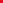 THE VERNON COUNTY COMMISSION MET, PURSUANT TO ADJOURNMENT, TUESDAY, DECEMBER 19, 2023, AT 9:00 A.M.  PRESENT: JOE WILSON, PRESIDING COMMISSIONER; EVERETT L. WOLFE, SOUTHERN COMMISSIONER; CINDY THOMPSON, NORTHERN COMMISSIONER;                 ROADSCharlie Prough called on the Commission to discuss a culvert in Bacon Township. He shared that he will be building a fence close to Dodson Road. Commissioners Wolfe and Wilson reported that Mike Reasoner, Road and Bridge Foreman, has checked on the culvert and it is in good condition. Mr. Prough and the Commission will communicate on this issue going forward. 					    C.A.R.T.Commissioners Wilson and Wolfe discussed an email received from Clay Lyons, Osage Township Trustee, concerning C.A.R.T. money. INSURANCENathan Enyart with Specialty Risk Insurance, met with the Commission to discuss the insurance renewal.  A letter was signed by Commissioner Wilson and sent to MOPERM. COURTHOUSEThe Commission received and approved employee time sheets and payroll.  Courthouse employees and guests enjoyed a Holiday Dinner at Centennial Hall. Several employees received certificates for their years of service. Shelly Baldwin, thirty years; Carrie Poe, twenty-five years; Lisa Abbott, twenty-five years; Shane Hirschman, fifteen years; Dianna Boultinghouse, ten years; David Irwin, ten years; Jason Mosher, ten years; Everette Wolfe, ten years; Robert Black, five years; Michael Weisensee, five years; Kaylee Lindsey, five years; and Debra Hughes, five years.                                                            CHAMBER OF COMMERCEAn email was received by the Chamber requesting a copy of the township directory list. Commissioner Wilson made a motion to send the list to the Chamber. Commissioner Wolfe seconded and both approved the motion. A list was then emailed to the Chamber.      ADJOURNOrdered that Commission adjourn at 3:20 P.M. until Wednesday, December 20, 2023.ATTEST: ________________________________ APPROVED:_____________________________		CLERK OF COMMISSION			       PRESIDING COMMISSIONER